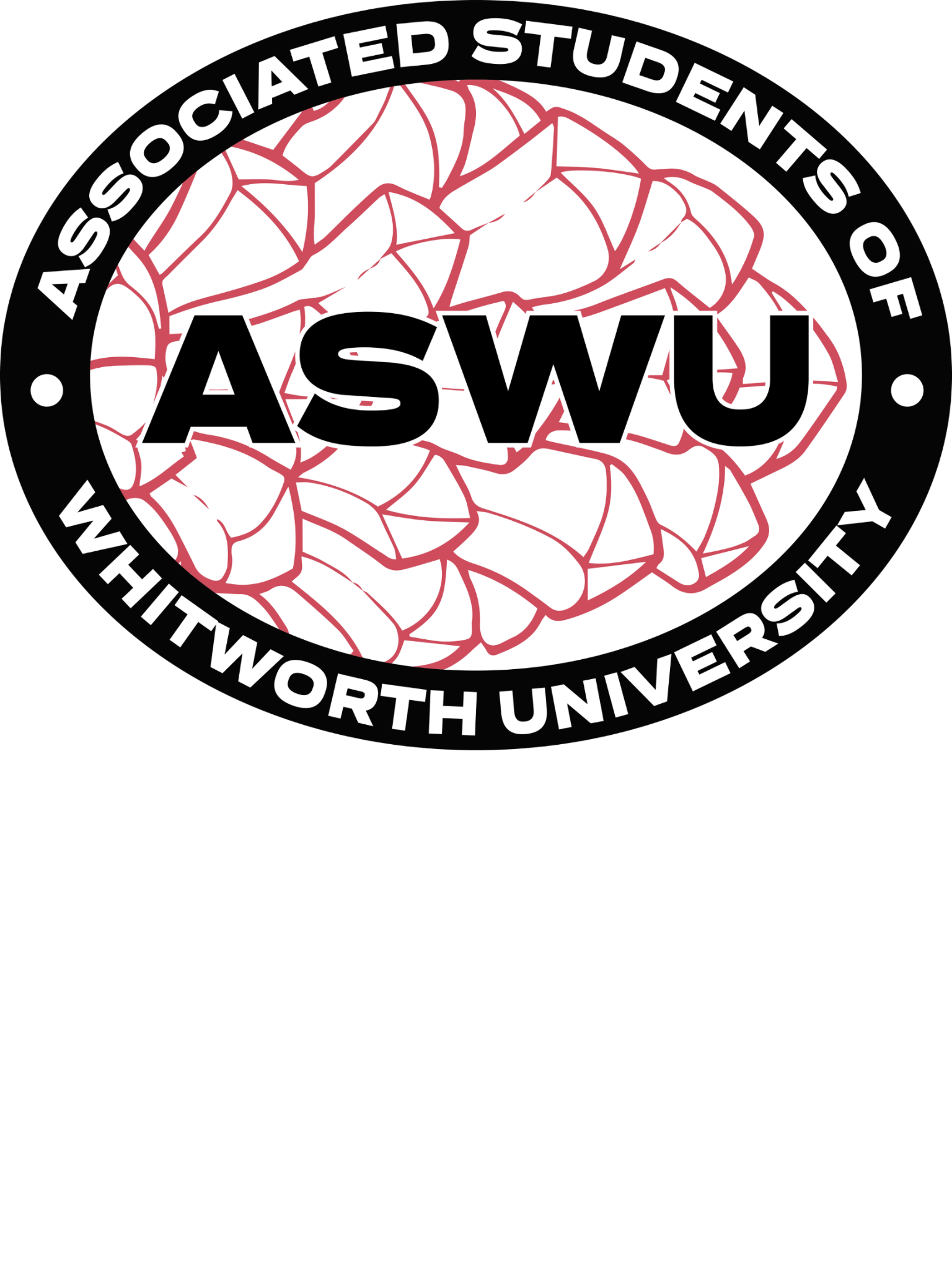 Guided by integrity and respect, we, the Associated Students of Whitworth University, strive to inspire and support the diverse student body to grow holistically and cultivate an inclusive community. Through open hearts and minds, we aim to lead authentically and advocate on behalf of student voices. Underpinned by empathy and the mission of the university, our goal is to foster a dynamic culture wherein honesty thrives, equity is nurtured, and civil discourse prospers, creating a sense of belonging and well-being.______________________________________________________________________________________________________________2023-24 ASWU Meeting Minutes May 1st 2024Executive Members:Georgia Goff | President                                                                                            	PRESENTGrace Johnson | Vice President                                                                              	PRESENTMichael Stavridis | Financial Director                                                                         	PRESENT Jamie Gassman | Communications Director                                                                  PRESENTCoordinators:Kenzie Quinn | Campus Activities Coordinator                                                          	PRESENTGwen Brantner | Club Coordinator                                                                             	PRESENT       Reeshika Sharma  | Cultural Events Coordinator                                                           PRESENTSamie Schaffer | Senior Class Coordinator                                                 	               	PRESENTAngel Ainembabazi | Spiritual Life Coordinator                                                           ABSENTTalea Blasko | Sustainability Coordinator                                                              	PRESENTGrace Uppendahl | Traditional Events Coordinator                                                       PRESENTSenators:Jennedy Cruz Hernandez  | Arend Senator                                                                    PRESENT                                                               	Eleanor Bonikowsky | Ballard Senator                                                                          PRESENTOlivia Yalovskiy| Baldwin Jenkins Senator                                                                  PRESENTJoie Kane | Boppell Senator                                                                                	ABSENTAustin Wolfe | Duvall Senator                                                                                  	PRRSENTNiraj Pandey | International Student Senator                                                               	PRESENT Matthew White | McMillan Senator                                                                         	PRESENTBobbi Jo Crittenden | Off-Campus Senator                                                                   PRESENTLaura Eggert | Oliver Senator                                                                               	PRESENTEli Harris | StewVille Senator                                                                                     	PRESENTRepresentative:Aubrey Lathrom  | Incoming Student Representative                                                   PRESENT                                                               Isabella Martinez| Incoming Student Representative                                                    PRESENTZeke Taton | Neighborhoods Senator Representative                                                   ABSENTAbi Prather | Off Campus Representative                                                               	PRESENTDavis Campbell | Off Campus Representative                                                              PRESENTHui Yi Soh | Off Campus Representative                                                             	PRESENTRylee Baratone | Off Campus Representative                                                               PRESENT______________________________________________________________________________________________________________Meeting brought to order at 5:05pm___________________________________________________________________________________________________________Mission statement read by Laura______________________________________________________________________________________________________________What’s Up Whitworth______________________________________________________________________________________________________________Happy BirthdayJamie: It is Zeke's birthday, but I am not seeing him. So if he shows up, we will revisit this.______________________________________________________________________________________________________________Student HighlightGrace J: But our student highlight, we already had Feven but it's actually Cheyenne. She ran the Luau with such an Incredible team. So we really just want to shout them out. And so I'm happy for kind of what that population on our campus what they are doing for the rest of our______________________________________________________________________________________________________________Special GuestGeorgia: Special guests we have Rhosetta RhodesRhosetta: Well, good afternoon, everybody. It's great to be here. Thank you for inviting me. And we're going to talk a little bit today about wellbeing. We've done a wellbeing survey, to just see determine how well our students on campus, and we're gonna go through this, and then I'm going to hand this out to you ask you to do a lot of work, and then I'll leave. Thank you. Okay. So we're defining well being as a positive sense of self, and positive sense of belonging, also looking at the skills to achieve academic goals. Okay. So once we get that, then we will, then we determine that you're doing well, and that determination is not necessarily made by us. But when I first received my role over here, student life, they sent me to a conference for new vice presidents. And as you know, when you go to conferences, sometimes you get all this information and you want to implement it. And I went to Arlington, Virginia to the Gallup foundation. Anybody familiar with Gallup? They're the ones that do all the polls. Yeah, so they have been working on well being for years and gathering a lot of data, I mean, hundreds of 1000s of responses, etc. And then put together with based on data was going to be considered a well being survey. So I wanted to bring it back here so that we can make sure our students are doing well, so that our students are doing well when they are at Whitworth. And lo and behold, the first year I'll get them next time, the second year, and I'll get them next time. So the third year, I decided, all right, this is the year we're doing it. So I'm calling around, they referred me to George Mason University, in Virginia, and I think it was Stanford, etc. Some thinking we're in good company. So I talked to George Mason, and when they told me it was $250,000 a year to run their program. I thought, okay, thank you, there's got to be a better way. So I know that we do a lot of surveys here. How many of you have heard or have taken the  survey out in the Health Center? Thank you. Thank you. How many have taken or heard of the Healthy Mind survey which is administered by Yeah, by the Counseling Center. So we do surveys such as that and other types. Pretty much every year or every two years, I had a brilliant idea that we should take the data from those surveys, look at what the questions were around the well being survey, and then just put them on there and use that data every year to tell us how we're doing at Whitworth Sounds good, right? No, no. I had someone working on it. They were getting all that data and putting him in however, they got right to the point where they would say this is the threshold. This is how well students are doing at Whitworth. But they didn't write that in some like, Okay, I need some help called Mark Killian, Dr. Mark Killian, anybody ever called him, showed him what I was what I had what I was trying to do, he determined, okay, well that I did it now. Where's your raw data? And I said, Well, what raw data, we don't get the raw data. He says you're gonna need the raw data. So he decided to look at what we had. And then he designed different constructs and he called them so that we could more easily assess student wellbeing and then we would get the raw data. So we basically turned what we head into a proprietary survey, just for Whitworth. And then we sent it out. Anybody in here remember taking the wellbeing survey last year? Okay, how about this year? Yeah, even more. Okay. So we tested it last year twice. And then we sent it out for reals this year, and we got some pretty good results. I was surprised at how well our students are doing. Here we got 80% from the last from last year's results. Now that's not 100. And that means 20% of our students are self identifying themselves as doing well. That's not acceptable. I don't even like one that's not doing well, let alone 20%. This year, we did it again. And we're at 83%. So we are increasing. There were some things that we did every year, we will do things based on the data to improve our well being score. So right now we're at 83%. And we're still moving up. Okay, so this is what we have, you know, self reported information from students, and you can see the various areas. Okay. so solution, synthesized questions from the eight previous surveys. I told you, we tried to do that. Couldn't do it. But this is the framework with which within which we work, community questions, help questions, goal orientation, which basically, is purpose. As well, it's really important that we began to focus more and more on our purpose and then spiritual questions, we added that into Whitworth and then flourishing. So seven point scale. strongly agree, agree, slightly disagree. neither agree nor disagree, slightly disagree, disagree, and strongly disagree. Okay. seven point scale. And we may construct basically, we put questions together that focus on community, and health and goal orientation or purpose, spiritual questions and flourishing questions, we put constructs together. And we have the ability to average the responses. And we can tell you how we're doing for each construct. These constructs were taken from the data that was provided by shucks. What's the place? I told you, I went? Thank you guys, nonetheless, where I went to with Gallup. And we can compare our scores from year to year to make sure that we're climbing upward instead of going back, okay. Now, these are the questions that we asked, well, the community construct. Okay. All right. Health. Better, read quickly. Spiritual construct, and then flourishing. Okay. All right, next. Okay. So what we did was we administered the survey, we calculated the results for the construct. But the beauty of our survey, in case you get asked by another school, is that we can tell within the construct, which questions were problematic for our students. So, which was a really high? Where did we drop the ball on this question, which helps us to target our intervention strategies a little bit better, right? Because I can tell you in each of those constructs, which one is the lowest, which one is the highest, which is really great when you're trying to develop intervention strategies to improve our campus? Okay. Thank you. All right. So I'm going to pass these out. What we're passing out is the survey and the results all right. So this particular survey, you can see once again, the various constructs are listed, flourishing, healthier mind campus interactions community health, spiritual life, and then there are two that we want an answer for but did not have full constructs for Okay, and the computer system that we use lump these together. All right, so, when you look at it, let's look at flourishing, you will see the question numbers if you can see the numbers for each question so that 28 is question for the that was asked. And then you'll see what the actual question is, then you look at the revised scale are you tracking? Okay, and then the means the standard deviation and the original construct that it was in because the computer actually pull things and lumped it together? And it may not have been the original construct? We did not. Okay, so. And that tells you the score. Okay, for each question. I want you to find the lowest score, you have to look at all these questions. I mean, just the mean column and find the lowest score. Which one has the lowest score? Have you found it or you have a question? Okay, what is over the past? Okay, number 15. How often do you feel stress? Is 3.5 Is that in which construct? Is that in health. Yes?Niraj: So the scale Is the same from like often, not often, not at allRhosetta: So it asks you a question. And you put strongly agree. Agree. Okay. Yeah. It's a Likert scale agree. All right. So thank you, for she's already found one of the lowest scores, or at the very least, the lowest construct. So we found that health was where students identified the most problematic area. Last year, it was spiritual. Spiritual life. Okay. So health is currently the lowest construct where the students are saying they're not doing as well. They're doing better in all the other constructs, not as well in hell. So what would we likely do?Bobbi Jo: work on thatRhosetta: We would more most likely we wouldn't look at the health construct and determine intervention strategies that's going to help improve that kind construct. Now we are also going to look at a few others because no one has scored a seven at all. So that's our ultimate goal that all of these are sevens, but we will look at other things because there are some other areas where we know we have some challenges. Okay, but health is the number one construct that we're going to look at. So once we identified that, took it to the belonging and wellbeing coalition, explained what we had, and let them determine that health is the construct they needed to focus on. And so what they were determining were strategies where we can improve health. Now, what are those questions under the Health construct?Laura: How often do you feel exhausted or stressedRhosetta: Right, right. Okay, so you see those questions? Those are the ones we asked. Um, there's one on here about sleep. Thank you for supporting what I was saying. Um, what about sleep. And there is one residence hall, that's pretty much pretty well known for which one? Okay, so they probably skew this data, nonetheless. So there will be programs and activities and things targeted, so that we can increase the health score. So that's what we're doing with our wellbeing survey. We're targeting areas where students are identifying challenges, so that we can increase the scores, do better wellbeing, and then do better in school. Questions, comments? Let me remember, Todd, do you remember what we doing with the sleep? We do it something with sleep? We do have quiet hours. But we're reinforcing the quiet hours. There's going to be some sort of program that we put on to where everybody's going to bed at a certain time. With me, right? Yeah, I know you with me. Yeah, you with me, right? Nonetheless, we're targeting, we're doing that to maybe, you know, target something where people go to bed at a certain amount of certain time. And different things like that to target the sleep, the exhaustion, we are increasing literacy. I think you all were going to help with that our did last year, resource literacy. Where can I go to unwind? Or can I go to just sit and unwind? And maybe it's not necessarily in my room? Exactly. Yeah, the relaxation room. Right. Also, what other kinds of things you tell me, what other kinds of things could we do to improve on this particular construct? She said less homework. Yeah, good luck with that. Anyone have any other suggestions? That's what we're looking for. And that's what we're doing. We're also for one of the wellbeing days, sponsoring activities to help people de stress and deescalate from anxiety, and things that are happening so that we can relax a little bit more. Right now, that's all I know about. But the belonging and wellbeing coalition are working feverishly on this, because we have a goal of increasing the numbers. Like I said, our goal is seven all the way.Reeshika: How many students participated in this? Rhosetta: If you look over here at the end, it'll tell you the number that answered each question. We did have more, but we had to weed some of them out. We had about 400 and something. So we're using a sampling model for research. How many of you who are seniors probably had some formal research. Yeah, and So we're using a sampling model, because there are so many surveys starting to go out to you all, that they're cutting us cutting down on what we can send out and what we can do. Yeah, so you have that 400 And something. Responses, literally in about four weeks. Yeah, it was, it was great. And so then we get some out. And then this is so 83% You wouldn't say that's the worst score. But we're aiming for 100. So it's not the best yet. So can the situation when you come back to visit, people will be doing so well around here. Do you want to come back and go again? That's our goal. Okay, any other? No. All right. Thank you. Thank you for having me. Thank you for being here. Thank you.Georgia: any last minute questions______________________________________________________________________________________________________________Club UpdatesGwen: I think AJ is here from Filipino-American Student AssociationAJ: So, I am the most recent officer so I don’t have great information. Our current president, and around three years we have been doing less than usual. This year, I think we did a few get togethers where we just made like unsafe and a lot of food. And I because I knew I did not have any plans for next semester. But they do plan on coming back next semester. And probably about that. They are actually on campusGeorgia: Any questionsEli: What is like the average about or how many people do you get s meeting?AJ: So during like, like events where we have food is where we have the most like turnout, I'm not sure I'd consider most they're mostly people who have been told by friends to come. So I don't know how many of them would be returning members, like considered returning members. But we do get a lot because people like Filipino food, understandably. But around like five to like, like five to upwards of one to say 10Georgia: Any other questionsClub ProposalsGwen: yea so Doug is here you can tell us about Whitworth Sports Business ClubCade: Whitworth sports business club were proposing it for next school year. What's going to do is we plan on bringing guest speakers in usually about every two weeks. And with sports, there's just so much you can get into like, I don't want this the like, I don't want to be looked at as a club, just, you know, kind of like more buying this one specific group of students on campus. But I want all majors Welcome, everyone welcome. And there's so much to do their sports and everything around us their sports and psychology, their sports and pure science of sports and exercise science, obviously, marketing, finance. So we want to touch on all that. And what we're gonna bring in guest speakers that touch on different aspects. So financial literacy, how be smart with your money, how to, you know, help those who may need, you know, a certain mindset and whatever they may do. So, we want to touch on all those aspects, bring speakers in, and make sure we bring a big community together and have everyone's coexist through different speakers through each other's company. And like on those sheets, we want to hopefully help with those ratings and boost them up even more next school year. Cade: Yeah, and I think the big thing is just how broad it is, in general. So it doesn't really matter what your majors like. I know you were looking at sports agency representing athletes, and I, as a finance major that could be, you know, helping athletes when they land these giant million dollar contracts, because a lot of them don't necessarily come from wealth. They've got no idea and there's some statistic for athletes like 10-15 years down the road after the stop playing, they've run out of money because they just mishandled. So for me, I think there'll be something really interesting. And then just the more I speak to other people of different ages, like either a freshman is that anyone's ever look at sports journalism, but there's just no, no way of knowing about that. I think the lack of awareness around that kind of field, the amount of money in the sports industry, a lot of people like they're like CS, and data analytics, like the NFL, that partner with Amazon, AWS. And there's like every stat is measured. And I think just the whole thing is just forming a network and creating an awareness for people to maybe work in a sports industry as just as a job and career that aren't necessarily athletes. So that's what this is all aboutGeorgia: I was curious, and you might have mentioned it, maybe I just didn't catch it. How many folks are interested? Like if it was a club? How many folks joinDoug: Perspective officers, we're looking at about 10 to 15. So right now we have for about five of us, but it was a club tomorrow for the next couple of days, I think it would increase as far as numbers. I mean, we want to start off smallCade: we'll also like push it more is an actual thing, right? Kind of just want to get it approved before we start doing anything. But just like word of mouth in general, what 10 – 15 so farGwen: Are there any questions?Georgia: Gwen are we voting on this next week?Gwen: we are voting on this next weekLaura; Do you have any idea who might be a speaker you want to bring in?Doug: So I have some connections that are family friends range from family, friends, also professionals in their field. So I have a family friend, I'm shooting a little big with some speakers, I think that's a good thing for the beginning. But for we're going to range from professional athletes to division one athletes, and what my division one athlete connections, I would say like the followers they bring with them on social media to hopefully speak at our event is equivalent to about 12,000 followers, and with three of the six athletes verified. And I'm hoping to bring in a couple of professional athletes to bring in above 20,000 followers each. And so I'm hoping those speakers will bring in their followers with them, but also more eyes to the university and more people will know about Whitworth. So that's a goal that we have as well.Cade: I think that also like touch upon like the people behind the scenes, but not necessarily say, I got my mom who works for a financial advisor. I was talking to one of their co workers about potentially doing this. And you know, he's got some connections and just, you can also tell the story about how maybe he got into that field and how maybe other finance students could get into it. And I'm sure that'll lead on to other things. We've got a psychology student who's interested in sports science, and just people in that field, bringing those people I think that's a good connectionGeorgia; thank you so much for being here we will vote on it next weekCommunications Director UpdatesJamie: Howdy y’all I was gonna figure out something to say and I kind of never did because I didn't want to say anything. It's been a fun year. It's been fun sitting up here looking down over all of you no it's been fun. I really enjoyed this year. It's been a lot of ups and downs. And I'm we're going to end on a big up right now. And yeah. That's all I got___________________________________________________________________________________________________________Financial Director UpdatesMichael: Okay, everyone. Okay, so as you guys can see, and capital Unallocated numbers over the last finance committee meeting will be next week, Tuesday. So that'll be the last one for this semester. Please everyone get your submissions in by then. Other than that, we need to vote on the budget that we presented last week. I do have some more information. So we might need to change one or two things. But I'm hoping that that could be through a friendly amendment. So it didn't save but if you remember, at the end of last week, we kind of half agreed voted whatever that we would take, Okay, everything's right. Okay. So we had said that we would take $5,000 That was rollover and put any capital okay. I'm gonna reverse that because Jazz did submit requests late, okay. They submitted it for 2500 bucks. Now, my personal recommendation is just give them 1000 Which is the same that we did last year. And then if they need more, they can requisition and then $4,000 would then go into capital, sorry unallocated and that would be my suggestion generally. Okay. Now I suppose it’s time.Motioned to approve the 2024-25 Budget by Bobbi JoSeconded by EliGeorgia: Wait we have to vote on them motion from last week and in order to do that we need to close this motion, so we need to vote no on this.Favor:  0| Oppose: 0 | Abstain: 15Motioned to resume debate on the 2024-25 Budget by LauraSeconded by Bobbi JoNiraj: What was the club we just gave money to?Georgia: Hold on we have to vote on this to resume discussion, this vote is for if we should resume discussionFavor:  15 | Oppose: 0 | Abstain: 0Niraj: what was the program that we just gave money to right now?Michael: We just give you $1,000 to jazz. I guess there's a program. So the jazz band, see, I don't even think it's jazz band. The music departments. Yeah, the music department brings a, I guess, jazz performer every year. And they perform and I my understanding is they do sell tickets, but this is supposed to help reduce the costs of those tickets to students, or to completely eliminate them. I suppose that would depend on which performer they bring in. Does that make sense? Niraj: So are we giving them money to a department?Georgia: No, we're giving money to yes to the music department for the concert. Not for just anything, specifically for the concert itself. And we've done this every year, for who knows how long? So it's not a typical, the reason we weren't doing it is because they hadn't submitted a request. They just did.Niraj: Another question. So again, can departments just ask for money to like for certain events, like speakers and stuff in general, if this is allowed a sense of precedent.Georgia: Well, yes, and no. What did you say?Eli: From what I know, which isn't a lot. That ASWU, it's not the only place, specifically jazz, which is in into when they bring in guest artists like the past one was like Elissa O'Donnell or other artists, either way. And so it's not the only place that we reached from is kind of, I think, one of the smaller pools that we that the jazz program reaches from, and then they also have other streams of income that help pay for artists to our jazz payments.Georgia: The other thing I will say to that is it's because this is directly going to support students, so for example, chapel, we give money to chapel for student ministry, if they were just asking for money, for the sake of asking for money, then it would be a no. Does that makes me.Nirak: I mean yeah obviously. But yeah, so my question is like, in for speakers as such, which is meant for students the student body, can departments generally ask money,.Georgia: They are able to ask for money. So a department has to get approval for a speaker through the university, a club has to get our student has to get approval through us. Therefore, the department would also have to get funds from the university. Does that make sense? I mean, it makes sense. Niraj: But my question would be like, so the music department is getting money from us to a student? Or is it just directly asking us for funds?Georgia: This is them asking for funds to reduce ticket sales for students.Niraj: So other departments can also do this?Michael: Okay, I can jump in here. I guess to make a long response short, technically, yes. However, that's not necessarily saying that they're going to receive support from ASWU, because what I will say is that this program section that we have typically sponsored, every single year, as always hotly contested amongst the Budget Committee as to whether we should be supporting these programs anyway. And that's what I'll leave it for now. But I'm saying that just because a if a department requested money, I mean, it's unlikely that they're going to receive funding because this is already a hot enough debate amongst people in ASWU so I suppose that I would encourage departments to go and look for money elsewhere and not asJamie: I will this, also thinking about it this way, if the department asked for money from us to bring in a speaker, for the cost of that we would be probably most definitely a no but if they said, Hey, we're going to sell tickets to the event, can you help reduce costs for students, just like jazz, then we might consider taking that on. But if it's just to bring in the costs or fund the event buy food, then it's probably going to be a no.Georgia: Any other questions about the budget? Okay, now since it has changed since last week, we must now approve it as is entertain a friendly amendment to approve it as is on May 1 20244. Motioned to approve friendly amendment to 2024-25 Budget as of May 1st 2024 by EliSeconded by Bobbi JoLaura accepts friendly amendmentFavor:  15 | Oppose: 0 | Abstain: 0Motioned to approve amended 2024-25 Budget as of May 1st 2024 by Bobbi JoSeconded by EliFavor:  15 | Oppose: 0 | Abstain: 0___________________________________________________________________________________________________________Vice President UpdatesGrace J: So newsletters This is the last week that I will have senators doing newsletter. Feel free to print in color if you want, put cute little pictures on it if you want. Next is printer keys. For those that have printer keys Laurie has requested that you fill your printer up and then have those keys returned to her just sometime next week. Otherwise, you'll get charged obviously, you don't want to run into it today because you want to pull the printer and make sure you have the ability to do so before finals. But she just wants it sometime next week. So we could get those back to her and be great. And then I just wanted to say thank you because this was my last time with the execs up here leading our meeting next year or next ASWU meeting will be led by our new exec team. So I just want to say thank you all so much for being here. I really really loved working for this team and organization for the past three years. So just due to all of you for contributions that you've made to this organization and kind of how you've been a part of life storyPresident UpdatesGeorgia: Hey, everyone, Okay, quick reminder, you need to meet with your successor if you have not done so already. Please raise your hand if you have too few hands, myself included. I have not done it yet. So it's okay. But you're gonna need need need to do that soon. Okay. It's very vital that we pass on the information so that they can be successful next year hit the ground running rather than because I've been in two positions now were I did not have a predecessor and you definitely are kind of pulled back months even in regards to your progress. So very important that we set our successors up for success.Grace J: So Georgia what kina things do I need to prepare for our meetingGeorgi:  Okay, so first of all, what you're going to prepare, preferably if you do have a hard copy of everything you've done throughout the year, whether that be super important emails you've sent or received, you know, receipts for things, event planning materials, those sorts of things. Also just tidbits and advice, advice that either was passed on to you are advice that you have for the role, ideas for potential events next year, potential events or ways of being successful within your position, things you would do differently things you wish you had done, things that you basically feel like, that'd be helpful, if you're able to give them a physical copy of that, or send them a digital copy of that that's so helpful, so that they can refer back to it. That would be my biggest recommendation. And just make sure that you have one at least one meeting with them, if not two, or three, depending on how complicated your role is, how well that they're able to receive it schedules, that sort of thing. But yeah, really play it by ear. Do your best to fit it to their needs, not what you would have wanted, what they need. Does that make sense? Grace, thank you so much for asking. Are there any other questions on that topic? Okay, um, oh, I forgot what we said office boxes for folks with offices, myself included, you will have to be out of your office by the beginning. That way, you don't have to stress about it throughout finals week. And we don't have to make you come back after finals week, because that is no fun. Lucky for you, though, when I ordered all the materials for your care packages, they sent a million boxes, it was ridiculous. Which means we have a ton in the workroom for you to use in packing up your offices, if you need to, feel free to grab them, use them do whatever, I would recommend you do it because stuff gets heavy. But once they're gone, they're gone. So you know, be polite, don't take more than what you need. But there is also a resource for you to use. Additionally, office keys, those are also going to be due I don't know exactly when I believe we all got an email when we first got our keys that probably has a due date on it. But I would say as soon as you're done using your office, you're going to need to turn those into Where's anybody go to? Facilities? Does everyone know where facilities is? Perfect. Yeah, I mean, y'all are big kids, I trust you all to do that. I will say though, if you don't do it, you will get fined. And it is at least $50. So it's a pretty penny, because if you don't return it, they have to replace the entire lock. Yeah, I wouldn't recommend it. Me personally, I wouldn't do that. But. So again, make sure you do that if you need, you can walk with me when I go to do it a few weeks. But you need we need to do that. Again, my recommendation would be to do it day before finals week, or whenever you're done with your office if it's earlier than that. And then lastly, I also wanted to just say thank you for the year this is my fourth and final year in ASWU I don't know if anyone has ever served all four years and as well which feels a little insane. But yeah, it's been a lot of fun. I've learned a lot I've grown a lot I've changed as a person. I mean you can see the picture of freshman me up there I look different. actually not that different. But anyway, I just want to say thank you to all of you and I know they're not all in the room but all of the people that I've served with and as for the last four years I would not be who I am today without these experiences. So I truly truly am grateful to each and every one of you all right, moving on.______________________________________________________________________________________________________________Upcoming EventsSpring Slam and Ice Cream JamOlivia: It’s this Friday from 1-3 outside if Duvall and Oliver we got volleyball, yard games, and we will eat ice creamYard SaleBobbi Jo: I have gotten one more signups or 12. And three extra tables so first come first served for those three, and then the rest of the people can suffer. That's pretty much it.Georgia: Are you going to need any help for that?Bobbi Jo: I have three reps and Jamie so I’m goodSpring FestGrace U: Springfest is this Saturday, please please, please check the job sheets. You show up late. I will be angry. You do now want to see me angry. also continue to pray that Saturday is not rainy please. I really really like to keep it as per the original planKenzie: Yeah, check your jobs. If you find that you're available for more than what you've already signed up for sign up for more. We can always use extra help.Aubrey: If we are helping set up do you want us to meet up here at chambers?Grace U: No please meet us in the LoopGeorgia: Is there a dress code?Grace U:  Nope wear whatever you want but wear comfortable shoes, bring layers because it could still rainLaura: I’m running the hammocking area should I bring my own?Grace U: Yes bring your ownOliver Hall Water Ballon fight / Worship NightLaura: So my spring event. And yeah, so we're doing a big east versus West water balloon fight on the DuvOliver lawn. It's like during a primetime time slot. So Big East versus West water balloon fight and then afterwards, through about 930 to 10:15. Friend and I are grabbing guitars and going to Pirates Cove amphitheater. And we're just doing a night of acoustic worship. Anyone is welcome to come to the worship night. If you do come bring something warm because it's going to be chilly. But yeah, it's all got awesomeCome to the TableGeorgia: Up next we have come to the table. Angel has asked me to share some information about that event. It is a event for women wherein they can share testimonies connect with one another and find redemption in the power of Jesus. That's going to be Sunday, May 5th at 4:30 in the crow's nest. I can't say for sure. But I do remember last time there were light snacks and refreshments so that's always nice. But if you do have any questions email Angel with them. It's typically a pretty fun event. I myself have been to them too and I would recommend going again this year. Are there any questions on come to the table? Okay.______________________________________________________________________________________________________________Constituency ReportsArendJennedy:  Arend is doing good. Everyone is busy. There are many times in which small groups gather in rooms to study as finals approach. There are many others who are making use of the U-Rec to take a break from studying. We are looking forward to the weeks after finalsBallardEleanor: Ballard is very excited for Summer! Returning students are finalizing their schedules and graduating students are finalizing future plans. We are a bit sad about the weather, but we are pushing throughBalldwin-JenkinsOlivia: BJ is doing quite well, same as usual. We are itching for the semester to be over and wish we could simply skip right through finals week. In all seriousness, finals are quickly approaching, and we are all stressing and studying, but at least we're in it together! Our spring semester event is happening this Friday and by the sounds of it, many plan to join and have some fun eating ice cream and playing some volleyball! Plus, there will be some exclusive, new BJ stickers there for people to snag. All of y'all are welcome too! It's going to be an auspicious occasion!BoppellDavis: Boppell is enjoying another day in paradise! Residents have agreed that the weather has not taken the most auspicious turn. Everyone is quieting down as finals approach and are counting down the days to summerDuvallAustin: Duvall is doing well this week. We are all buckling down for finals week and looking forward to the many upcoming ASWU eventsIncoming StudentsBella:  With flowers blooming and summer so close, incoming students are doing good. Our hard work and time spent studying will prove auspicious in final exams and projects. We survived class registration and the housing lottery and are looking forward to the last weeks of classesInternational Students Niraj: The international students are well. We are excited for our upcoming white water rafting trip on May 12th in the Spokane River. We are not too excited for finals week, but we hope it will be an auspicious one. Overall, everything is wellMcMillanMatthew: Mac has been doing well this week. Overall, the constituency is doing well. Our McMillan tank tops, the Bro-tanks have been ordered and are on their way. Also, the building has been getting quieter as the semester winds down. Other than that there is nothing new to reportNeighborhoodsZeke:Off-Campus StudentsBobbi Jo: Off campus students are feeling auspicious! We are ready for the end of the year, and can’t wait to see what summer brings for usOliverLaura: Things are going well in Oliver this week, my RA's and I are auspiciously anticipating the Spring Event, the East vs West water balloon fight and worship night. We are all preparing for dead week and finals, packing up our dorm rooms, and counting down the days until we get to go home for the summerStew-Ville Eli: The residents of Stewart-Village are doing alright. We're pushing towards the end of an auspicious year. Finals and group projects have some of us stressed out. Study groups and phone calls persist during the morning and afternoon while in the evening, residents decompress with Jackbox and other video games. Overall, we're doing pretty well and just trying to get to the end of the year.__________________________________________________________________________________________________________ShoutoutsKenzie: Shout out to the exec team. Thank you for a great year. Shout out to Laurie also thank you for a great year.Georgia: I just wanted to shout out. Well, everyone, of course, so much we're memories and what we've been able to accomplish but I especially wanted to shout at seniors. It's a bittersweet time to not be able to or to know that your time here is limited and so limited as 18 days. Yeah, it's definitely a weird feeling. But yeah, I just wanted to shout out everyone who's graduating moving forward. I hope that the Lord guides you to where you need to be so that you can fully live into his plan for you and just be blessed. brightest future_____________________________________________________________________________________________________________Motioned to adjourn meeting by JennedySeconded by NirajFavor: 15 | Oppose: 0 | Abstain: 0Meeting adjourned at 5:47:_____________________________________________________________________________________________________________